от 11 июля 2022 года										№ 759О внесении изменений в постановление администрации городского округа город Шахунья Нижегородской области от 16.09.2019 года № 1043 «Об утверждении перечня свалок, подлежащих ликвидации, расположенных на территории городского округа город Шахунья Нижегородской области»В соответствии с Федеральным законом «Об отходах производства и потребления» от 24.06.1998 № 89-ФЗ, Федеральный закон «Об охране окружающей среды» от 10.01.2002 № 7-ФЗ, постановлением  Правительства  Нижегородской  области  от 30 апреля 2014 г. № 306 «Об утверждении государственной программы «Охрана окружающей среды Нижегородской области» (с изменениями от 17.06.2022), администрация городского округа город Шахунья Нижегородской области                      п о с т а н о в л я е т:1. Внести изменения в постановление администрации городского округа город Шахунья Нижегородской области от 16.09.2019 года № 1043 «Об утверждении перечня свалок, подлежащих ликвидации, расположенных на территории городского округа город Шахунья Нижегородской области» (с изменениями, внесенными постановлениями от 16.06.2020 № 500, от 23.07.2020 № 623) изложив перечень свалок, подлежащих ликвидации, расположенных на территории городского округа город Шахунья Нижегородской области, в новой редакции согласно приложению к настоящему постановлению.2. Начальнику общего отдела администрации городского округа город Шахунья Нижегородской области обеспечить опубликование настоящего постановления в газете «Знамя Труда» и  официальном сайте администрации городского округа город Шахунья Нижегородской области.3. Настоящее постановление вступает в силу после его официального опубликования посредством размещения на официальном сайте администрации городского округа город Шахунья Нижегородской области и в газете «Знамя труда».4. 	Со дня вступления в силу настоящего постановления признать утратившим силу постановление администрации городского округа город Шахунья Нижегородской области от 23.07.2020 № 623 «О внесении изменений в постановление администрации городского округа город Шахунья Нижегородской области от 16.09.2019 года № 1043 «Об утверждении перечня свалок, подлежащих ликвидации, расположенных на территории городского округа город Шахунья Нижегородской области», постановление администрации городского округа город Шахунья Нижегородской области от 16.06.2020 № 500 «О внесении изменений в постановление администрации городского округа город Шахунья Нижегородской области от 16.09.2019 года № 1043 «Об утверждении перечня свалок, подлежащих ликвидации, расположенных на территории городского округа город Шахунья Нижегородской области».5. Контроль за исполнением настоящего постановления возложить на заместителя главы администрации, начальника Управления по работе с территориями и благоустройству администрации городского округа город Шахунья Нижегородской области Софронова Ю.А.И.о. главы местного самоуправлениягородского округа город Шахунья						              А.Д.СеровУтвержденпостановлением администрации                                                                     городского округа город Шахуньяот 11.07.2022 г. № 759Перечень свалок, подлежащих ликвидации, расположенных 
на территории городского округа город Шахунья Нижегородской области__________________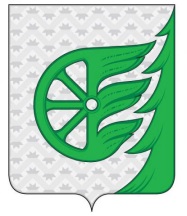 Администрация городского округа город ШахуньяНижегородской областиП О С Т А Н О В Л Е Н И Е№ п/пАдрес образования свалки (координаты)Краткая характеристикаОбъем отходов, м3Площадь свалки1 г. Шахунья ул. Революционная  д.1А (57.679465, 46.625358)ТКО10102 г. Шахунья, территория бывших садов №5, 57.688063, 46.638291ТКО10103 г. Шахунья, ул. Восточная за д. 14, 57.680276, 46.637926ТКО30304 г. Шахунья ул. Ярославского д. 4 ,   57.677069, 46.597267ТКО10105г. Шахунья, р.п. Вахтан, пересечение ул. Пионерской и ул. Леспромхозовской, 57.973624, 46.692345ТКО35356г. Шахунья, р.п. Вахтан, ул. Свердлова (в конце улицы), 57.954468, 46.697109ТКО50507г. Шахунья, р.п. Вахтан, ул. 40 лет Победы ( в конце улицы), 57.953864, 46.695864ТКО50508г. Шахунья, р.п. Вахтан, ул. Кадровая ( в конце улицы), 57.957587, 46.669214ТКО60609г. Шахунья, р.п. Вахтан,  ул. Линейная  (3 свалки в начале улицы) 57.962926, 46.673977, 57.962732, 46.674149, 57.961856, 46.676252ТКО10010010г. Шахунья, р.п. Сява, пер.ул. Кооперативная и ул. Лесозаводская (бывшая опилочная гора) 58.020123, 46.323552ТКО303011г. Шахунья, р.п. Сява, ул. Молодцова д. 27 в конце улицы (58.01076, 46.32807)ТКО606012г. Шахунья р.п. Сява ул. Железнодорожная (очистные сооружения) 58.026748, 46.298125ТКО12012013г. Шахунья,  с. Большое Широкое, у бывшей фермы 57.631604, 46.190661ТКО30030014г. Шахунья, с. Большое Широкое, бывший песчаный карьер 57.656079, 46.176092ТКО10010015г. Шахунья, с. Черное 20 м от д. 1 ул. Молодежная  на юго-запад  57.535197, 46.406796ТКО505016г. Шахунья,  с. Черное 50 м от д. 18 ул. Октябрьская на Юго-Запад 57.537035, 46.405099ТКО505017г. Шахунья, п. Лужайки, 40 м. от д. 11 по ул. Зеленая на Запад 57.663047, 46.532331ТКО353518г. Шахунья, р.п. Вахтан ул. Юбилейная (за улицей, в сторону лесной дороги)(57.973749, 46.663592)ТКО505019 г. Шахунья, р.п. Вахтан  ул. Олимпийская (2 свалки за улицей) (57.967449, 46.65421557.966687, 46.654955)ТКО 15015020г. Шахунья, р.п. Вахтан ул. 8 Марта (в начале улицы) (57.970017, 46.696315)ТКО10010021г. Шахунья, р.п. Вахтан ул. Комсомольская (в конце улицы)(57.974921, 46.693139)ТКО404022г. Шахунья, р.п. Сява ул. Ветлужская, 10 (58.011508, 46.286860)ТКО505023г. Шахунья, р.п. Сява ул. Кирпичная, 39 (пустырь за домами)   (58.028964, 46.310377)ТКО10010024г. Шахунья, д. Скородумово (57.738959, 46.434274)ТКО10010025г. Шахунья, с. Хмелевицы старая ветлечебница (57.751629, 46.365220)ТКО404026г. Шахунья, с. Верховское за ул. Садовая (57.898554, 46.386957)Строительные отходы, ТКО  30030027г. Шахунья, с. Большое Широкое 100м от д. 8 ул. Новая на Юго-Запад (57.633612, 46.200644)ТКО404028г. Шахунья, с. Большое Широкое 80 м от д. 4 ул. Новая на Запад (57.632930, 46.202109)ТКО151529г. Шахунья, д. Туманино за пилорамой (57.719761, 46.629917)ТКО20040030г. Шахунья, д. Черная бывшая свиноферма (57.723644, 46.601248)ТКО10010031г. Шахунья, с. Верховское за бывшим сенохранилищем (57.902893, 46.381396)Строительные отходы, ТКО  303032г. Шахунья, д. Акаты дорога к бывшей АБЗ (57.604986, 46.551721)ТКО10010033г. Шахунья, д. Петрово (57.549078, 46.570798)ТКО10010034г. Шахунья, д. Дыхалиха в  овраге за старой фермой (57.744916, 46.338543)ТКО30030035г. Шахунья, д. Красногор в конце ул. Лесная (57.761852, 46.290491)ТКО30030036г. Шахунья, с. Черное 100 м на Север от автодороги (57.533228, 46.421345)ТКО30030037г. Шахунья, с. Черное территория старых ферм (57.529818, 46.406481)ТКО30030038г. Шахунья, д Тюрики территория старых ферм  (57.661512, 46.513829)ТКО100100Итого: 39154115